ONLINE COURSE SCAFFOLDINGUse the scaffolding as a guide for your own course design.IntroductionThe Story (one month prior to the start of class)The Video (one month prior; post on seminary site)The Post #1 (one month prior)The Post#2 (two weeks prior)About the ProfessorMichael A. Milton, PhDFaculty Page: https://michaelmilton.org/faculty-pageAbout: https://michaelmilton.org/aboutCurriculum Vitae: https://michaelmilton.org/cvBooks: https://www.amazon.com/-/e/B002SGDA8S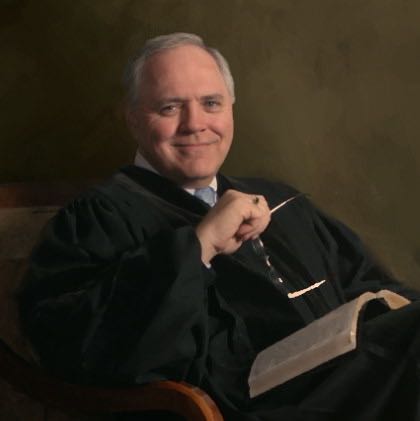 VideoIntroduction Video:WelcomeDr. Michael A. Milton introduces the course by reviewing:The Professor PersonalVocationalRelationship to the CourseThe Course OverviewThe Expected Student OutcomesThe Weekly Learning ExperienceReadingLectureMini-examinationsDiscussion BoardYour response to the questionsYour response to your peersWeekly Research PaperTurabianWith Cover and BibliographyEach week’s paper must have at least A Word on “Deeper Learning” through Student ResearchSyllabusRubricsGrading RubricsDr. Milton’s Theological Graduate Research Paper RubricDr. Milton’s Homiletic Coaching RubricDr. Milton’s Oral Presentation RubricsOnline Discussion RubricWeek 1: Read the assigned text with public reading guidence. Video (mp4 format) to be posted online.Week 2: Writing an Introduction according to standards. 1 page.	What is the presenting issue in the text? State it in context. State it in universal terms.	Opening statement suggests or states the presenting issue.	Opening illustraiton tells the story of the presenting issue.Week 4: Write a connection movement. No more than (NMT) 2 pages.Week 7: Oral message delivered video. 		Peer-reivew.Week 8: Complete expository sermon due.Week OneOverview VideoOverview paragraphReadingLecture NotesDevotional LinksSupplemental MaterialDeliverables Module 1: None.Moduel 2: 3-5 page research paper on “The Public Reading of Scripture;”Module 3: 3-5 page research paper on “Rhetoric, Ethos, and Pathos;”Module 4: 3-4 page research paper on “The Introduction Movement: From Opening Sentence to Transition;”Module 5: 3-4 page research paper on “The Exegetical Movement: From Statement to Transition.”Module 6: 3-4 page research paper on “The Expository Movement: From Statement to Transition”Module 6: Group exercise: Peer-review of the Expository Movement paper. Each student will download one other paper, annotate it according to the Expository Model and upload as an assignment. The professor will return the papers to the students.Module 7: 3-4 page research paper on “The Main Argument: From Transitional Statement with Key Word(s) to the Final Arguement Transition;”Module 8: 3-4 page research paper on “The Closing Argument: From Statement to Final Appeal.”Pre Course Survey		Due Mar Monday noon in Weed 2 		Points 0 		Questions 10 		Time Limit 30 MinutesInstructionsPlease complete this prior to reading any of the course materials, including the module notes, and before you begin participating in the Module One discussions or other learning activities. This Pre-Course Survey is not graded, but it is important that you complete it. This survey will be used exclusively to establish a baseline of your knowledge about the course subject material prior to taking this course. Your results will be kept confidential between you and your instructor and will be used by you near the end of the course as part of your self-reflection assignment. Average results for the class as a whole will be tracked in aggregate to help evaluate course materials and assignments; your individual results will only be viewed by you and your instructor, and they have no bearing of any kind on your overall grade in this course.Survey Information:The Pre-Course Survey is your resource in that it gives you a base-line of self-understanding about the subject. During the post-course reflection you take a Post-Course Survey. The results are yours and intended to measure progress in your degree. The Pre and Post Course Surveys allow the Professor and the Institution to consider our assessement of outcomes. The surveys provide an opportunity for instituteional effectiveness and improvement.Rating Scale:  1 - No knowledge or understanding 2 - Very basic knowledge or understanding3 - Sufficient knowledge or understanding4 - Strong knowledge or understanding   The Pre-Course Survey is here:The Post-Course Survey is here: https://milton903715.typeform.com/to/jpGdEd The Lecture of the week: recorded or live.Be sure to view this video from Dr. Billy Graham on “Technology and Faith.”Link: https://www.ted.com/talks/billy_graham_on_technology_and_faith?utm_campaign=tedspread&utm_medium=referral&utm_source=tedcomshareEmbed: <div style="max-width:854px"><div style="position:relative;height:0;padding-bottom:56.25%"><iframe src="https://embed.ted.com/talks/billy_graham_on_technology_and_faith" width="854" height="480" style="position:absolute;left:0;top:0;width:100%;height:100%" frameborder="0" scrolling="no" allowfullscreen></iframe></div></div>[One can use the Learning Management System (LMS) in order to tally scores with the rest of the grades posted for the course. However, everything must begin in the mind of the course designer-faculty member.1. The Scripture reading should include a liturgical prelude and postlude. Why?A. To draw attention.B. To ascribe glory.C. To call for reverence.D. All of the Above[Note: Your work will, generally, go to the Department of Online Learning, or its equivilent. So, you should BOLD the answer that is correct. The Online Support staff are able to, then, have a “key” as well as the product they will post to the LMS.]Two questions to build the pillars of online education:Student to ContentStudent to StudentStudent to FacultyStudent to CommunityQuestions should be:Designed to build the four pillars.Designed for open-ended 	questions.In STEM, may be designed for processing, researching, or, working out, e.g., a mathematic problem.Student Requirement: Two replies that demonstrate scholarly reflection and critical thinking.Using Discussion Board ettiquetteOffering substantive discussions beyond the mere “great job” response.See the rubric: Online Discussion RubricResearch Paper GuideThe presenting issue or question is stated.The weekly research paper should demonstrate scholarship that reflects theological reflection, critical thinking, and conclusion(s).The weekly research paper will follow Turabian guidelines.The weekly research paper will be at least two pages and not more than three pages, plus the cover sheet and the bibliography.The weekly research paper will include citations for major assertions. At least two citations will be from peer-reveiwed journal articles. All footnotes will be reflected in the bibliography along with any other items of reference, whether digital, paper, or verbal. See Turabian guidelines for proper citation.Use of a citation manager (e.g., Endnote, Zotero) is highly recommended. Make sure the settings are for Turabian.Week TwoOverviewReadingLecture NotesDevotional LinksSupplemental MaterialLink to the Course sample Welcome.The Lecture of the week: recorded or live.Research Paper GuideThe presenting issue or question is stated.The weekly research paper should demonstrate scholarship that reflects theological reflection, critical thinking, and conclusion(s).The weekly research paper will follow Turabian guidelines.The weekly research paper will be at least two pages and not more than three pages, plus the cover sheet and the bibliography.The weekly research paper will include citations for major assertions. At least two citations will be from peer-reveiwed journal articles. All footnotes will be reflected in the bibliography along with any other items of reference, whether digital, paper, or verbal. See Turabian guidelines for proper citation.Use of a citation manager (e.g., Endnote, Zotero) is highly recommended. Make sure the settings are for Turabian.Week ThreeOverviewReadingLecture NotesDevotional LinksSupplemental MaterialThe Lecture of the week: recorded or live.Research Paper GuideThe presenting issue or question is stated.The weekly research paper should demonstrate scholarship that reflects theological reflection, critical thinking, and conclusion(s).The weekly research paper will follow Turabian guidelines.The weekly research paper will be at least two pages and not more than three pages, plus the cover sheet and the bibliography.The weekly research paper will include citations for major assertions. At least two citations will be from peer-reveiwed journal articles. All footnotes will be reflected in the bibliography along with any other items of reference, whether digital, paper, or verbal. See Turabian guidelines for proper citation.Use of a citation manager (e.g., Endnote, Zotero) is highly recommended. Make sure the settings are for Turabian.Week FourOverviewReadingLecture NotesDevotional LinksSupplemental MaterialThe Link to the video lecture of the week:Research Paper GuideThe presenting issue or question is stated.The weekly research paper should demonstrate scholarship that reflects theological reflection, critical thinking, and conclusion(s).The weekly research paper will follow Turabian guidelines.The weekly research paper will be at least two pages and not more than three pages, plus the cover sheet and the bibliography.The weekly research paper will include citations for major assertions. At least two citations will be from peer-reveiwed journal articles. All footnotes will be reflected in the bibliography along with any other items of reference, whether digital, paper, or verbal. See Turabian guidelines for proper citation.Use of a citation manager (e.g., Endnote, Zotero) is highly recommended. Make sure the settings are for Turabian.Week FiveOverviewReadingLecture NotesDevotional LinksSupplemental MaterialThe Link to the video lecture of the week:Research Paper GuideThe presenting issue or question is stated.The weekly research paper should demonstrate scholarship that reflects theological reflection, critical thinking, and conclusion(s).The weekly research paper will follow Turabian guidelines.The weekly research paper will be at least two pages and not more than three pages, plus the cover sheet and the bibliography.The weekly research paper will include citations for major assertions. At least two citations will be from peer-reveiwed journal articles. All footnotes will be reflected in the bibliography along with any other items of reference, whether digital, paper, or verbal. See Turabian guidelines for proper citation.Use of a citation manager (e.g., Endnote, Zotero) is highly recommended. Make sure the settings are for Turabian.Week SixOverviewReadingLecture NotesDevotional LinksSupplemental MaterialThe Link to the video lecture of the week:Research Paper GuideThe presenting issue or question is stated.The weekly research paper should demonstrate scholarship that reflects theological reflection, critical thinking, and conclusion(s).The weekly research paper will follow Turabian guidelines.The weekly research paper will be at least two pages and not more than three pages, plus the cover sheet and the bibliography.The weekly research paper will include citations for major assertions. At least two citations will be from peer-reveiwed journal articles. All footnotes will be reflected in the bibliography along with any other items of reference, whether digital, paper, or verbal. See Turabian guidelines for proper citation.Use of a citation manager (e.g., Endnote, Zotero) is highly recommended. Make sure the settings are for Turabian.Week SevenOverviewReadingLecture NotesDevotional LinksSupplemental MaterialThe Link to the video lecture of the week:Research Paper GuideThe presenting issue or question is stated.The weekly research paper should demonstrate scholarship that reflects theological reflection, critical thinking, and conclusion(s).The weekly research paper will follow Turabian guidelines.The weekly research paper will be at least two pages and not more than three pages, plus the cover sheet and the bibliography.The weekly research paper will include citations for major assertions. At least two citations will be from peer-reveiwed journal articles. All footnotes will be reflected in the bibliography along with any other items of reference, whether digital, paper, or verbal. See Turabian guidelines for proper citation.Use of a citation manager (e.g., Endnote, Zotero) is highly recommended. Make sure the settings are for Turabian.Week EightOverviewReadingLecture NotesDevotional LinksSupplemental MaterialThe Link to the video lecture of the week:Two questionsKeep the four pillars in mindResearch Paper GuideThe presenting issue or question is stated.The weekly research paper should demonstrate scholarship that reflects theological reflection, critical thinking, and conclusion(s).The weekly research paper will follow Turabian guidelines.The weekly research paper will be at least two pages and not more than three pages, plus the cover sheet and the bibliography.The weekly research paper will include citations for major assertions. At least two citations will be from peer-reveiwed journal articles. All footnotes will be reflected in the bibliography along with any other items of reference, whether digital, paper, or verbal. See Turabian guidelines for proper citation.Use of a citation manager (e.g., Endnote, Zotero) is highly recommended. Make sure the settings are for Turabian.Appendix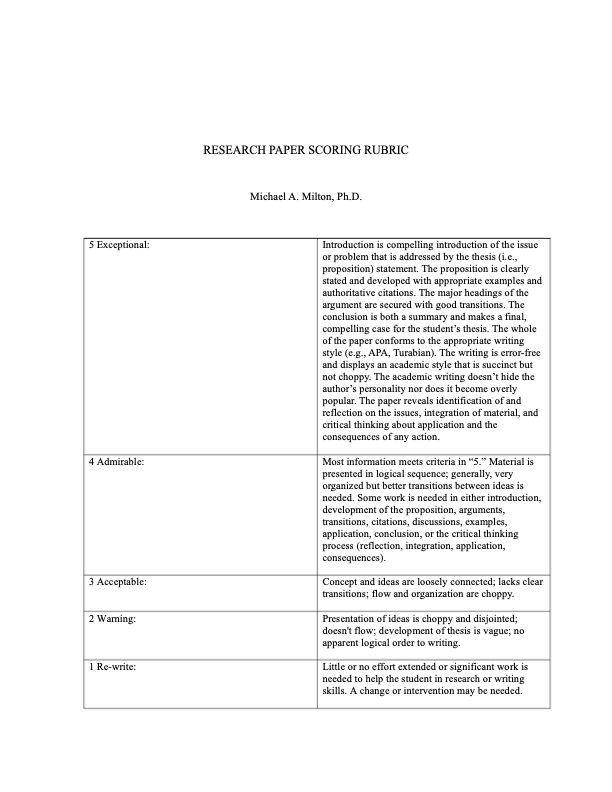 Final Paper GuidelinesUsing the organizational structure (e.g., Burden, Values, Vision, and so forth) in Milton’s Finding a Vision for Your Church: Assembly Required, prepare a “Church Planting Mission Plan” for a city in North America. The “Burden” will introduce your reason for selecting the respective metropolitan (or rural or urban) area. Demographic data, news articles, books, and other authoritative material will be cited in your rationale for selecting the city.The Church Planting Mission Plan will demonstrate a spiritual need for the proposed church, as well as why the values, vision, mission, etc., is shaped accordingly.*For students in a Master degree program: Your paper will be 8-10 pages plus cover and bibliography.**For students in the Doctor of Ministry program: Your paper will be 12-15 pages plus cover and bibliography. ***D.Min. students will also provide a 3-5 page review of one of the books that you read for the course to include:The thesis of the workYour response to the workPractical application for the subject of this course.Peer-reviewed journal articles are not necessary for the book review. At least two citations, however, will support your observations and conclusions. These may be other reviews, comparison of other works, or other authoritative citations. Resource Links for the CourseResources for Theology Papers, Etc.Johnson, Marshall D. “A Short Guide to Writing Research Papers in Biblical Studies and Theology” (n.d.): 16.Trupiano, Rose. “Research Guides: Theology & Religious Studies: Article Search.” Accessed May 24, 2018. https://libguides.marquette.edu/c.php?g=36663&p=232883.“A Brief Guide for Writing Theological Reflection Papers.” Michael Milton, August 13, 2014. Accessed May 24, 2018. http://michaelmilton.org/2014/08/13/a-brief-guide-for-writing-theological-reflection-papers/.“Books on Writing” n.d. Accessed May 24, 2018. https://divinity.duke.edu/sites/divinity.duke.edu/files/documents/writing-center/Books%20on%20Writing.pdf.“Find Information.” Accessed May 24, 2018. http://www.erskine.edu/library/find-information/.“Google Scholar.” Accessed May 24, 2018. https://scholar.google.com/.“How to Recognize Peer-Reviewed Journals.” Accessed May 24, 2018. http://www.angelo.edu/services/library/handouts/peerrev.php.“How to Write a Theological Paper (John M. Frame).” Accessed May 24, 2018. http://www.proginosko.com/docs/frame_theol_paper.html.“Johnson - A Short Guide to Writing Research Papers…” n.d. Accessed May 24, 2018. http://store.fortresspress.com/media/downloads/0800663489Researchguide.pdf.“Michael A Milton, PhD | Erskine College and Theological Seminary - Academia.Edu.” Accessed May 24, 2018. http://erskineseminary.academia.edu/MichaelMilton.“Resource Links for Theology and Religious Studies.” Michael Milton, March 10, 2007. Accessed May 24, 2018. http://michaelmilton.org/reformed-and-evangelical-links-2/.“Seven Questions about Books, Life, and Ministry with Michael Milton.” Servants of Grace. Last modified September 27, 2017. Accessed May 24, 2018. http://servantsofgrace.org/seven-questions-books-life-ministry-michael-milton/.“What Is A Peer-Reviewed Article? - Evaluating Information Sources - LibGuides at John Jay College of Criminal Justice, CUNY.” Accessed May 24, 2018. http://guides.lib.jjay.cuny.edu/c.php?g=288333&p=1922599.“What Is Theological Reflection and Critical Thinking and How Do I Use It in a Graduate-Level Research Paper?” Michael Milton, October 30, 2017. Accessed May 24, 2018. http://michaelmilton.org/2017/10/30/what-is-theological-reflection-and-critical-thinking-and-how-do-i-use-it-in-a-graduate-level-research-paper/.“Writing the Weekly Research Paper.” Michael Milton, July 24, 2016. Accessed May 24, 2018. http://michaelmilton.org/2016/07/24/writing-the-weekly-research-paper/.Post-Course Survey [Example only]		Due Mar Monday noon in Weed 2 		Points 0 		Questions 10 		Time Limit 30 MinutesInstructionsPlease complete after uploading your final assignment. This Post-Course Survey is not graded, but it is important that you complete it. This survey will be used exclusively to establish a measurment of your knowledge gained about the course subject material after taking this course. Your results will be kept confidential between you and your instructor.  Ordinal results will be shared with the Director of Institutional Effectivenss as a way of improving our content and delivery. Survey Information:The Post-Course Survey is your resource in that it gives you a base-line of self-understanding about the subject. During the post-course reflection you take a Post-Course Survey. The results are yours and intended to measure progress in your degree. The Pre and Post Course Surveys allow the Professor and the Institution to consider our assessement of outcomes. The surveys provide an opportunity for instituteional effectiveness and improvement.Rating Scale:  1 - No knowledge or understanding 2 - Very basic knowledge or understanding3 - Sufficient knowledge or understanding4 - Strong knowledge or understanding   The Pre-Course Survey is here:The Post-Course Survey is here: https://milton903715.typeform.com/to/jpGdEd The Four Pillars that Support Online Teaching and Learning (Berkely, 2020)All content is aimed to connect Student to Content.All content is aimed to connect Student to Professor.All content is aimed to connect Student to Student.All content is aimed to connect Student to Community.ReferenceBerkeley Law Online Courses (2020). University of California Berkley Law School. Retrieved May 7, 2020.